Venne la dispensa, venne l’assolutoria, venne quel benedetto giorno: i due promessi andarono, con sicurezza trionfale, proprio a quella chiesa, dove, proprio per bocca di don Abbondio, furono sposi. Un altro trionfo, e ben più singolare, fu l’andare a quel palazzotto; e vi lascio pensare che cose dovessero passar loro per la mente, in far quella salita, all’entrare in quella porta; e che discorsi dovessero fare, ognuno secondo il suo naturale. Accennerò soltanto che, in mezzo all’allegria, ora l’uno, ora l’altro motivò più d’una volta, che, per compir la festa, ci mancava il povero padre Cristoforo. - Ma per lui, - dicevan poi, - sta meglio di noi sicuramente. [p. 740 ]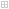 Il marchese fece loro una gran festa, li condusse in un bel tinello, mise a tavola gli sposi, con Agnese e con la mercantessa; e prima di ritirarsi a pranzare altrove con don Abbondio, volle star lì un poco a far compagnia agl’invitati, e aiutò anzi a servirli. A nessuno verrà, spero, in testa di dire che sarebbe stata cosa più semplice fare addirittura una tavola sola. Ve l’ho dato per un brav’uomo, ma non per un originale, come si direbbe ora; v’ho detto ch’era umile, non già che fosse un portento d’umiltà. N’aveva quanta ne bisognava per mettersi al di sotto di quella buona gente, ma non per istar loro in pari.Dopo i due pranzi, fu steso il contratto per mano d’un dottore, il quale non fu l’Azzecca-garbugli. Questo, voglio dire la sua spoglia, era ed è tuttavia a Canterelli. E per chi non è di quelle parti, capisco anch’io che qui ci vuole una spiegazione.Sopra Lecco forse un mezzo miglio, e quasi sul fianco dell’altro paese chiamato Castello, c’è un luogo detto Canterelli, dove s’incrocian due strade; e da una parte del crocicchio, si vede un rialto, come un poggetto artificiale, con una croce in cima; il quale non è altro che un gran mucchio di morti in quel contagio. La tradizione, per dir la verità, dice semplicemente i morti del contagio; ma dev’esser quello senz’altro, che fu l’ultimo, e il più micidiale di cui [p. 741 ]rimanga memoria. E sapete che le tradizioni, chi non le aiuta, da sé dicon sempre troppo poco.Nel ritorno non ci fu altro inconveniente, se non che Renzo era un po’ incomodato dal peso de’ quattrini che portava via. Ma l’uomo, come sapete, aveva fatto ben altre vite. Non parlo del lavoro della mente, che non era piccolo, a pensare alla miglior maniera di farli fruttare. A vedere i progetti che passavan per quella mente, le riflessioni, l’immaginazioni; a sentire i pro e i contro, per l’agricoltura e per l’industria, era come se ci si fossero incontrate due accademie del secolo passato. E per lui l’impiccio era ben più reale; perché, essendo un uomo solo, non gli si poteva dire: che bisogno c’è di scegliere? l’uno e l’altro, alla buon’ora; ché i mezzi, in sostanza, sono i medesimi; e son due cose come le gambe, che due vanno meglio d’una sola.Non si pensò più che a fare i fagotti, e a mettersi in viaggio: casa Tramaglino per la nuova patria, e la vedova per Milano. Le lacrime, i ringraziamenti, le promesse d’andarsi a trovare furon molte. Non meno tenera, eccettuate le lacrime, fu la separazione di Renzo e della famiglia dall’ospite amico: e non crediate che con don Abbondio le cose passassero freddamente. Quelle buone creature avevan sempre conservato un certo attaccamento rispettoso per il loro curato; e [p. 742 ]questo, in fondo, aveva sempre voluto bene a loro. Son que’ benedetti affari, che imbroglian gli affetti.Chi domandasse se non ci fu anche del dolore in distaccarsi dal paese nativo, da quelle montagne; ce ne fu sicuro: ché del dolore, ce n’è, sto per dire, un po’ per tutto. Bisogna però che non fosse molto forte, giacché avrebbero potuto risparmiarselo, stando a casa loro, ora che i due grand’inciampi, don Rodrigo e il bando, eran levati. Ma, già da qualche tempo, erano avvezzi tutt’e tre a riguardar come loro il paese dove andavano. Renzo l’aveva fatto entrare in grazia alle donne, raccontando l’agevolezze che ci trovavano gli operai, e cento cose della bella vita che si faceva là. Del resto, avevan tutti passato de’ momenti ben amari in quello a cui voltavan le spalle; e le memorie triste, alla lunga guastan sempre nella mente i luoghi che le richiamano. E se que’ luoghi son quelli dove siam nati, c’è forse in tali memorie qualcosa di più aspro e pungente. Anche il bambino, dice il manoscritto, riposa volentieri sul seno della balia, cerca con avidità e con fiducia la poppa che l’ha dolcemente alimentato fino allora; ma se la balia, per divezzarlo, la bagna d’assenzio, il bambino ritira la bocca, poi torna a provare, ma finalmente se ne stacca; piangendo sì, ma se ne stacca.Cosa direte ora, sentendo che, appena arrivati e accomodati nel nuovo paese, Renzo ci trovò de’ disgusti bell’e preparati? Miserie; ma ci vuol così poco a disturbare uno stato felice! Ecco, in poche parole, la cosa.Il parlare che, in quel paese, s’era fatto di Lucia, molto tempo prima che la ci arrivasse; il saper che Renzo aveva avuto a patir tanto per lei, e sempre fermo, sempre fedele; forse qualche parola di qualche amico parziale per lui e per tutte le cose sue, avevan fatto nascere una certa curiosità di veder la giovine, e una certa aspettativa della sua bellezza. Ora sapete come è l’aspettativa: immaginosa, credula, sicura; alla prova poi, difficile, schizzinosa: non trova mai tanto che le basti, perché, in sostanza, non sapeva quello che si volesse; e fa scontare senza pietà il dolce che aveva dato senza ragione. Quando comparve questa Lucia, molti i quali credevan forse che dovesse avere i capelli proprio d’oro, e le gote proprio di rosa, e due occhi l’uno più bello dell’altro, e che so io? cominciarono a alzar le spalle, ad arricciar il naso, e a dire: - eh! l’è questa? Dopo tanto tempo, dopo tanti discorsi, s’aspettava qualcosa di meglio. [p. 743 ]Cos’è poi? Una contadina come tant’altre. Eh! di queste e delle meglio, ce n’è per tutto -. Venendo poi a esaminarla in particolare, notavan chi un difetto, chi un altro: e ci furon fin di quelli che la trovavan brutta affatto.Siccome però nessuno le andava a dir sul viso a Renzo, queste cose; così non c’era gran male fin lì. Chi lo fece il male, furon certi tali che gliele rapportarono: e Renzo, che volete? ne fu tocco sul vivo. Cominciò a ruminarci sopra, a farne di gran lamenti, e con chi gliene parlava, e più a lungo tra sé. " E cosa v’importa a voi altri? E chi v’ha detto d’aspettare? Son mai venuto io a parlarvene? a dirvi che la fosse bella? E quando me lo dicevate voi altri, v’ho mai risposto altro, se non che era una buona giovine? È una contadina! V’ho detto mai che v’avrei menato qui una principessa? Non vi piace? Non la guardate. N’avete delle belle donne: guardate quelle ".E vedete un poco come alle volte una corbelleria basta a decidere dello stato d’un uomo per tutta la vita. Se Renzo avesse dovuto passar la sua in quel paese, secondo il suo primo disegno, sarebbe stata una vita poco allegra. A forza d’esser disgustato, era ormai diventato disgustoso. Era sgarbato con tutti, perché ognuno poteva essere uno de’ critici di Lucia. Non già che trattasse proprio contro il galateo; ma sapete quante belle cose si posson fare senza offender le regole della buona creanza: fino sbudellarsi. Aveva un non so che di sardonico in ogni sua parola; in tutto trovava anche lui da criticare, a segno che, se faceva cattivo tempo due giorni di seguito, subito diceva: - eh già, in questo paese! - Vi dico che non eran pochi quelli che l’avevan già preso a noia, e anche persone che prima gli volevan bene; e col tempo, d’una cosa nell’altra, si sarebbe trovato, per dir così, in guerra con quasi tutta la popolazione, senza poter forse né anche lui conoscer la prima cagione d’un così gran male.Ma si direbbe che la peste avesse preso l’impegno di raccomodar tutte le malefatte di costui. Aveva essa portato via il padrone d’un altro filatoio, situato quasi sulle porte di Bergamo; e l’erede, giovine scapestrato, che in tutto quell’edifizio non trovava che ci fosse nulla di divertente, era deliberato, anzi smanioso di vendere, anche a mezzo prezzo; ma voleva i danari l’uno sopra l’altro, per poterli impiegar subito in consumazioni improduttive. Venuta la cosa agli orecchi di Bortolo, corse a vedere; trattò: patti più grassi non si [p. 744 ]sarebbero potuti sperare; ma quella condizione de’ pronti contanti guastava tutto, perché quelli che aveva messi da parte, a poco a poco, a forza di risparmi, erano ancor lontani da arrivare alla somma. Tenne l’amico in mezza parola, tornò indietro in fretta, comunicò l’affare al cugino, e gli propose di farlo a mezzo. Una così bella proposta troncò i dubbi economici di Renzo, che si risolvette subito per l’industria, e disse di sì. Andarono insieme, e si strinse il contratto. Quando poi i nuovi padroni vennero a stare sul loro, Lucia, che lì non era aspettata per nulla, non solo non andò soggetta a critiche, ma si può dire che non dispiacque; e Renzo venne a risapere che s’era detto da più d’uno: - avete veduto quella bella baggiana che c’è venuta? - L’epiteto faceva passare il sostantivo.E anche del dispiacere che aveva provato nell’altro paese, gli restò un utile ammaestramento. Prima d’allora era stato un po’ lesto nel sentenziare, e si lasciava andar volentieri a criticar la donna d’altri, e ogni cosa. Allora s’accorse che le parole fanno un effetto in bocca, e un altro negli orecchi; e prese un po’ più d’abitudine d’ascoltar di dentro le sue, prima di proferirle.Non crediate però che non ci fosse qualche fastidiuccio anche lì. L’uomo (dice il nostro anonimo: e già sapete per prova che aveva un gusto un po’ strano in fatto di similitudini; ma passategli anche questa, che avrebbe a esser l’ultima), l’uomo, fin che sta in questo mondo, è un infermo che si trova sur un letto scomodo più o meno, e vede intorno a sé altri letti, ben rifatti al di fuori, piani, a livello: e si figura che ci si deve star benone. Ma se gli riesce di cambiare, appena s’è accomodato nel nuovo, comincia, pigiando, a sentire qui una lisca che lo punge, lì un bernoccolo che lo preme: siamo in somma, a un di presso, alla storia di prima. E per questo, soggiunge l’anonimo, si dovrebbe pensare più a far bene, che a star bene: e così si finirebbe anche a star meglio. È tirata un po’ con gli argani, e proprio da secentista; ma in fondo ha ragione. Per altro, prosegue, dolori e imbrogli della qualità e della forza di quelli che abbiam raccontati, non ce ne furon più per la nostra buona gente: fu, da quel punto in poi, una vita delle più tranquille, delle più felici, delle più invidiabili; di maniera che, se ve l’avessi a raccontare, vi seccherebbe a morte.Gli affari andavan d’incanto: sul principio ci fu un po’ d’incaglio per la scarsezza de’ lavoranti e per lo sviamento e le pretensioni de’ [p. 745 ]pochi ch’eran rimasti. Furon pubblicati editti che limitavano le paghe degli operai; malgrado quest’aiuto, le cose si rincamminarono, perché alla fine bisogna che si rincamminino. Arrivò da Venezia un altro editto, un po’ più ragionevole: esenzione, per dieci anni, da ogni carico reale e personale ai forestieri che venissero a abitare in quello stato. Per i nostri fu una nuova cuccagna.Prima che finisse l’anno del matrimonio, venne alla luce una bella creatura; e, come se fosse fatto apposta per dar subito opportunità a Renzo d’adempire quella sua magnanima promessa, fu una bambina; e potete credere che le fu messo nome Maria. Ne vennero poi col tempo non so quant’altri, dell’uno e dell’altro sesso: e Agnese affaccendata a portarli in qua e in là, l’uno dopo l’altro, chiamandoli cattivacci, e stampando loro in viso de’ bacioni, che ci lasciavano il bianco per qualche tempo. E furon tutti ben inclinati; e Renzo volle che imparassero tutti a leggere e scrivere, dicendo che, giacché la c’era questa birberia, dovevano almeno profittarne anche loro.Il bello era a sentirlo raccontare le sue avventure: e finiva sempre col dire le gran cose che ci aveva imparate, per governarsi meglio in avvenire. - Ho imparato, - diceva, - a non mettermi ne’ tumulti: ho imparato a non predicare in piazza: ho imparato a guardare con chi parlo: ho imparato a non alzar troppo il gomito: ho imparato a non tenere in mano il martello delle porte, quando c’è lì d’intorno gente che ha la testa calda: ho imparato a non attaccarmi un campanello al piede, prima d’aver pensato quel che possa nascere -. E cent’altre cose.Lucia però, non che trovasse la dottrina falsa in sé, ma non n’era soddisfatta; le pareva, così in confuso, che ci mancasse qualcosa. A forza di sentir ripetere la stessa canzone, e di pensarci sopra ogni volta, - e io, - disse un giorno al suo moralista, - cosa volete che abbia imparato? Io non sono andata a cercare i guai: son loro che sono venuti a cercar me. Quando non voleste dire, - aggiunse, soavemente sorridendo, - che il mio sproposito sia stato quello di volervi bene, e di promettermi a voi.Renzo, alla prima, rimase impicciato. Dopo un lungo dibattere e cercare insieme, conclusero che i guai vengono bensì spesso, perché ci si è dato cagione; ma che la condotta più cauta e più innocente non basta a tenerli lontani; e che quando vengono, o per colpa o senza colpa, la fiducia in Dio li raddolcisce, e li rende utili per una vita migliore. Questa conclusione, benché trovata da povera gente, [p. 746 ]c’è parsa così giusta, che abbiam pensato di metterla qui, come il sugo di tutta la storia.La quale, se non v’è dispiaciuta affatto, vogliatene bene a chi l’ha scritta, e anche un pochino a chi l’ha raccomodata. Ma se in vece fossimo riusciti ad annoiarvi, credete che non s’è fatto apposta.